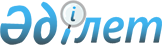 О признании утратившим силу постановление акимата Тюлькубасского района № 88 от 10 февраля 2015 года "Об утверждении Положения о коммунальном государственном учреждении "Отдел занятости и социальных программ акимата Тюлькубасского района"Постановление акимата Тюлькубасского района Южно-Казахстанской области от 13 июня 2016 года № 241      В соответствии с пунктом 2 статьи 50 Закон Республике Казахстан от 6 апреля 2016 года "О правовых актах" акимат Тюлькубасского района ПОСТАНОВЛЯЕТ:

      1. Признать утратившим силу постановление акимата Тюлькубасского района от 10 февраля 2015 года № 88 "Об утверждении Положения о коммунальном государственном учреждении "Отдел занятости и социальных программ акимата Тюлькубасского района" (зарегистрирован в Реестре государственной регистрации нормативно правовых актов за номером 3042, официально опубликован в общественно-политической газете "Шамшырақ" 27 февраля 2015 года).

      2. Копию настоящего постановления отправить в Департамент юстиции Южно-Казахстанской области, Региональный центр правовой информации и районную общественно-политическую газету "Шамшырақ".


					© 2012. РГП на ПХВ «Институт законодательства и правовой информации Республики Казахстан» Министерства юстиции Республики Казахстан
				
      Аким района

К.Абдуалиев
